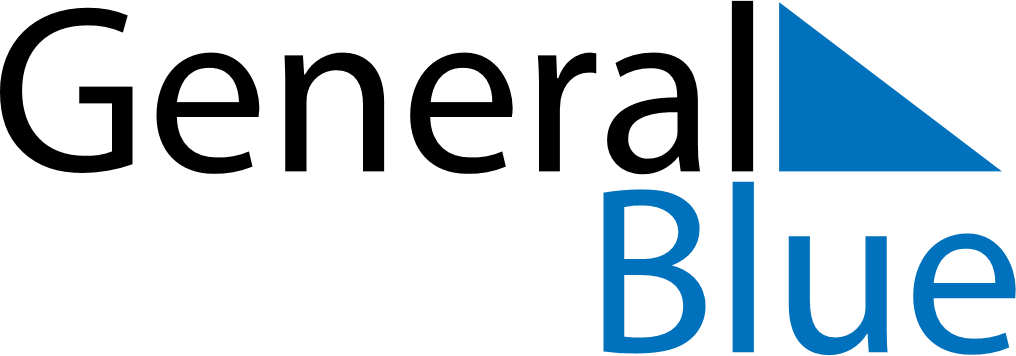 Weekly CalendarJuly 14, 2019 - July 20, 2019Weekly CalendarJuly 14, 2019 - July 20, 2019Weekly CalendarJuly 14, 2019 - July 20, 2019Weekly CalendarJuly 14, 2019 - July 20, 2019Weekly CalendarJuly 14, 2019 - July 20, 2019Weekly CalendarJuly 14, 2019 - July 20, 2019SUNDAYJul 14MONDAYJul 15TUESDAYJul 16WEDNESDAYJul 17THURSDAYJul 18FRIDAYJul 19SATURDAYJul 20